Allison logra un gran hito al fabricar la transmisión número 500.000 de su Serie 4000™INDIANÁPOLIS – Allison Transmission ha anunciado la fabricación de la transmisión completamente automática número 500.000 de su serie 4000™. Esta serie de cajas de cambios, empleada por una amplia gama de vehículos industriales, se usa en numerosas aplicaciones como camiones de recogida de residuos, construcción, bomberos y emergencias, autobuses, autocares y autocaravanas.Allison inició la fabricación de las transmisiones serie 4000 en su sede de Indianápolis en 1993. Para asumir la demanda fuera de EE.UU., la compañía inició la fabricación de esta caja de cambios en sus instalaciones de Szentgotthárd, Hungría, en 2005. Las cajas de cambios completamente automáticas Allison usan la Continuous Power Technology™ para multiplicar suavemente el par motor y transmitir más potencia a las ruedas. Gracias a ello, las flotas logran mayor productividad, ahorro de combustible, comodidad de conducción, seguridad y flexibilidad operativa que aquellos que usan cajas de cambios manuales o manuales automatizadas. Famosas en todo el mundo por su calidad y fiabilidad, las cajas de cambios Allison son conocidas por su gran valor económico global. Esto lo demuestra el valor residual que acompaña a los vehículos equipados con una caja de cambios Allison, respecto a los que cuentan con una manual o una transmisión de doble embrague.Sobre Allison Transmission Allison Transmission (NYSE: ALSN) es el mayor fabricante mundial de cajas de cambio totalmente automáticas para vehículos industriales medianos y pesados, y es líder en sistemas híbridos de propulsión para autobuses urbanos. Las transmisiones Allison se utilizan en todo tipo de aplicaciones incluyendo camiones (de distribución, recogida de residuos, construcción, bomberos, defensa y energía). Fundada en 1915, la compañía tiene su sede en Indianápolis, Indiana, EE.UU. y cuenta con unos 2.600 empleados en todo el mundo. Con presencia en el mercado en más de 80 países, Allison cuenta con sedes en China, Países Bajos y Brasil, con centros de producción EE.UU., India y Hungría. Allison cuenta con una red de aproximadamente 1.400 distribuidores y agentes en todo el mundo. Más información sobre Allison disponible en www.allisontransmission.com.Contactos de prensa:Fotografía(s)Nuria MartíAlarcón & HarrisAsesores de Comunicación y Marketingnmarti@alarconyharris.com+34 91 415 30 20Avda. Ramón y Cajal, 2728016 MadridCraig KovenCorporate Affairs & Communicationscraig.koven@allisontransmission.com317-242-3432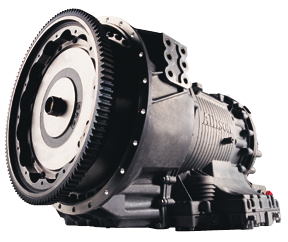 © Allison TransmissionAllison Transmission acaba de fabricar la transmisión completamente automática número 500.000 de su serie 4000™.